Ústav germanistiky, nordistiky a nederlandistiky Filozofické fakulty MUSeverská společnost Praha pobočka Brnozvou všechny zájemce o Skandinávii na přednášku a besedudoc. PhDr. Miluše JuříčkovéCo má Karel Čapek společného s Norskými fondy?Anotace: Cesta K. Čapka na Sever se uskutečnila přesně před osmdesáti lety. Přednáška chce ukázat zajímavé souvislosti s projekty norských fondů, které probíhají na FF MU v roce 2016.Akce se koná v pondělí 24. 10. 2016 v 17.30 v místnosti č. G 12 (adresa Gorkého 7)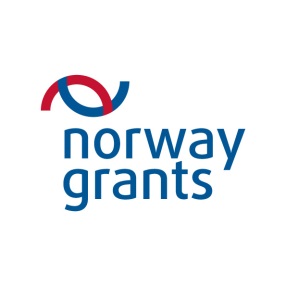 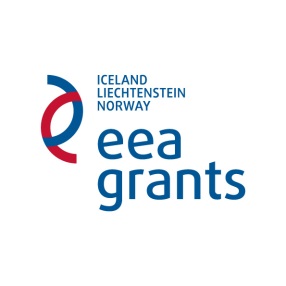 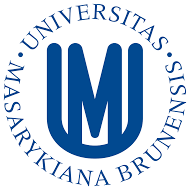 20 let od úmrtí Lomnického rodáka a absolventa Masarykovy univerzity, norského psychiatra LEA E I T I N G E R ASředa 19. 10. v 18 hod.: Odkaz Lea Eitingera dnes. Profesor Ulrik Frederik Malt přijíždí do Brna při příležitosti připomenutí 20 let od úmrtí Lea Eitingera, norského psychiatra českého původu, který uprchl z Československa prostřednictvím Nansenovy nadace v roce 1939. Prof. Malt je psychiatr, Eitingerův spolupracovník a pokračovatel. Dlouhodobě působí na Univerzitě v Oslo a je členem komise, která uděluje cenu za aktivitu v oblasti lidských práv. Ve své brněnské přednášce se zaměří na život a dílo a aktuální odkaz Lea Eitingera (1912–1996). Přednáška se uskuteční  na Tř. Kpt. Jaroše v Brně  a proběhne v norštině se simultánním překladem. Vstupné 30 Kč.Židovské muzeum v Praze
Oddělení pro vzdělávání a kulturu
tř. Kpt. Jaroše 3, 602 00 Brnojitka.kralova@jewishmuseum.cz